Verification of PI4ULS5V104 IBIS modelIntroduction:To verify the correlation between the ibis model and hspice model, we need to do some simulations:Simulation condition: (VCCA=3.3, VCCB=5.0, frequency=5megHz)Add 1meg ohm resistor to ground;Add 1meg ohm resistor and 15pF capacitor to ground;Add 10k ohm resistor to ground;Add 10k ohm resistor and 15pF capacitor to ground;Conclusion:The simulated results show that the generated IBIS model can match well with the HSPICE model at different load conditions.But there are still some issues:There is some undershoot at the fall-edge of IBIS simulation while it is disappeared in the HSPICE simulation.simulation:Add 1meg ohm resistor to ground;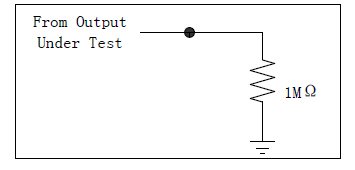 VCC=3.3V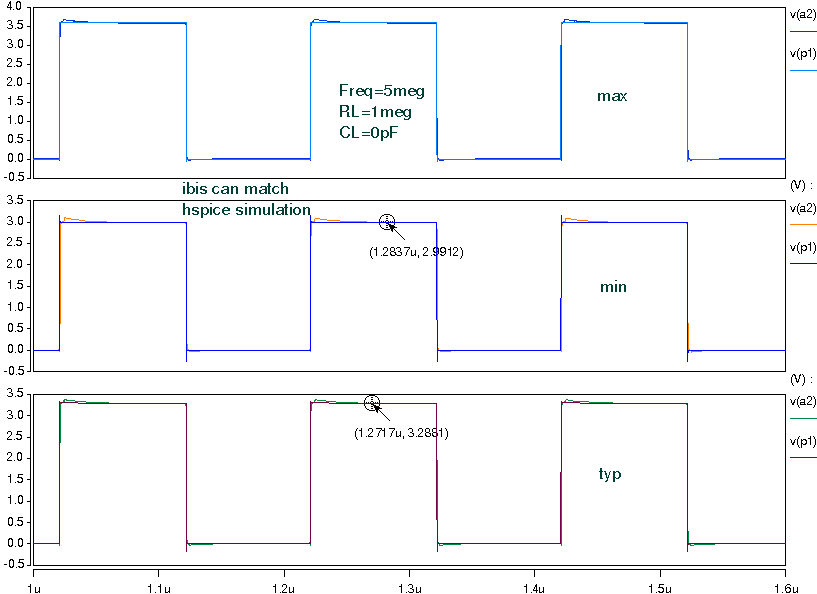 Add 1meg ohm resistor and 15pF capacitor to ground;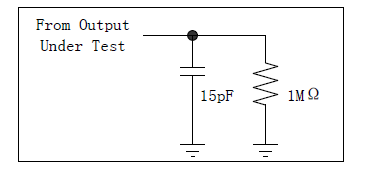 VCC=3.3V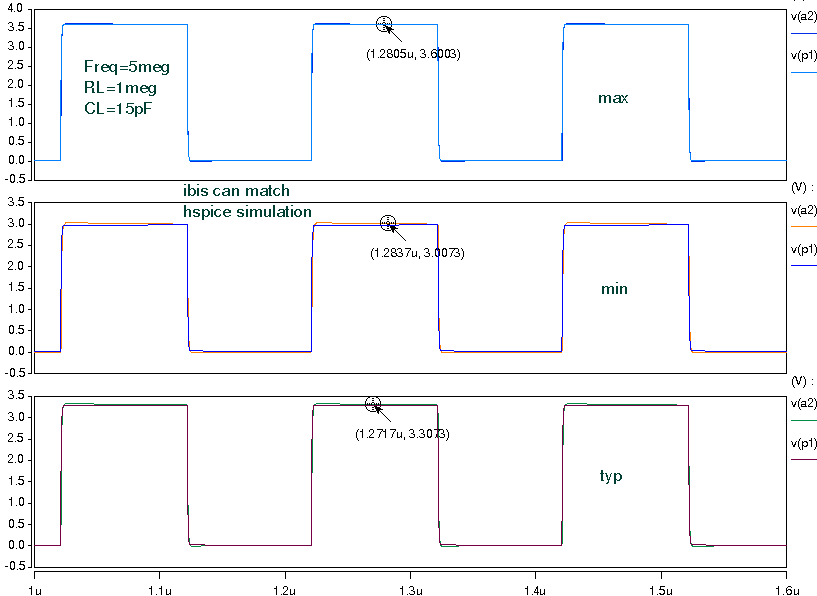 Add 10k ohm resistor to ground;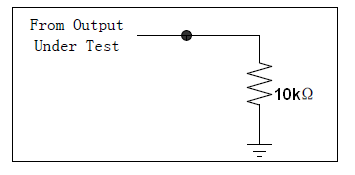 VCC=3.3V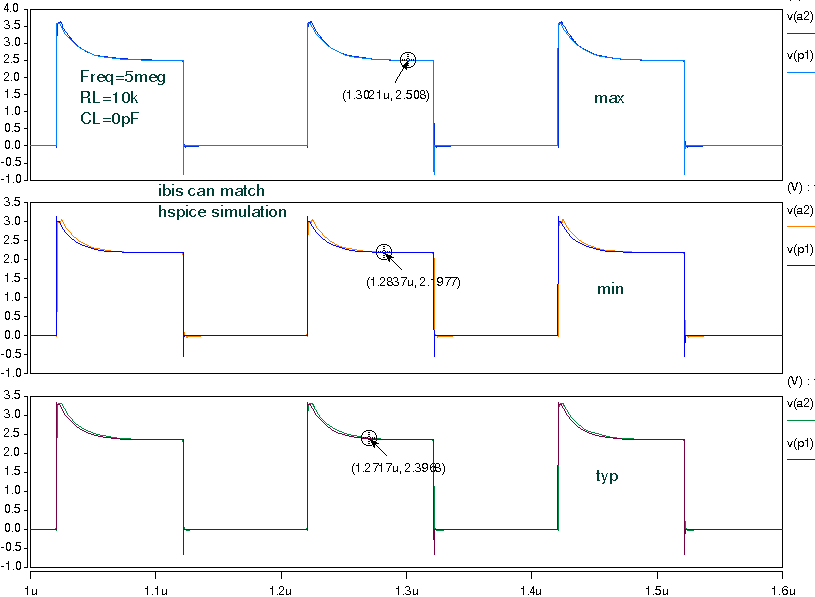 Add 10k ohm resistor and 15pF capacitor to ground;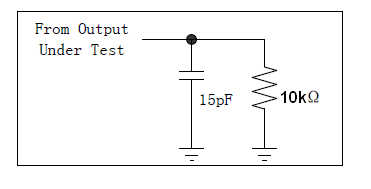 VCC=3.3V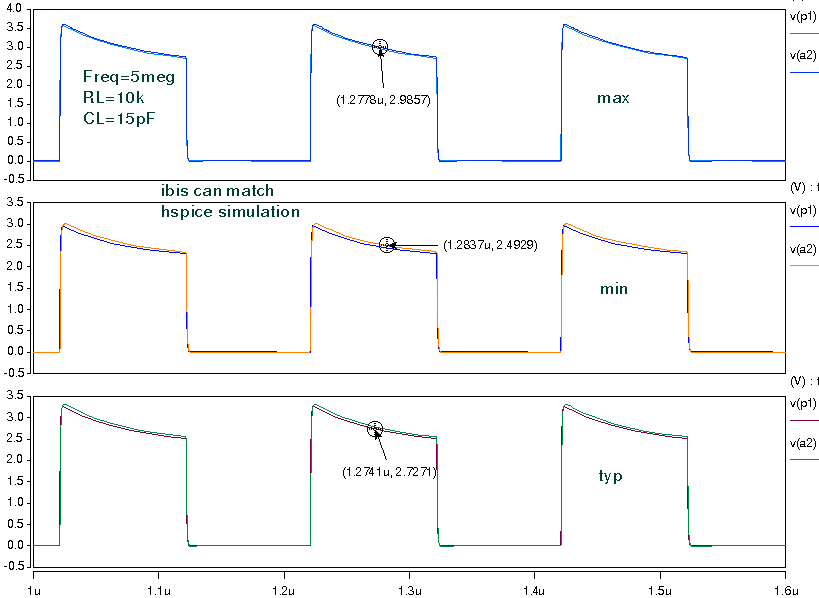 